ЗАГЛАВИЕ НА ДОКЛАДААвтор – име, презиме, фамилия,
специалност, курс на обучение
	Основен текст: шрифт - Times New Roman, Times New Roman Cyrillic, размер – 12 pt, двустранно подравняване; междуредие: 1,5 lines. Основен текст: шрифт - Times New Roman, Times New Roman Cyrillic, размер – 12 pt, двустранно подравняване; междуредие: 1,5 lines. Основен текст: шрифт - Times New Roman, Times New Roman Cyrillic, размер – 12 pt, двустранно подравняване; междуредие: 1,5 lines.Таблица 1. …..Източник: посочва се източникът на данните в таблицата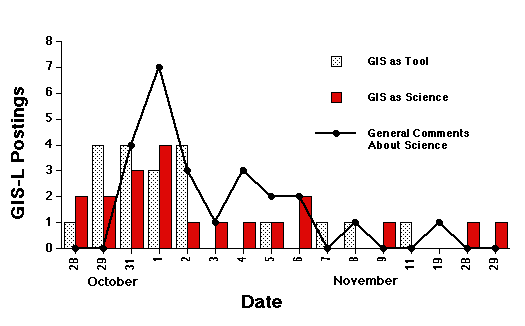 Фигура 1. Заглавие на фигуратаИзползвана литератураИванов, П. (2019). ……………Campbell, N.A et al. (2008). Biology. 8th Ed. London: Pearson.№1.23